Утвержден Приказом Закрытого Акционерного Общества «Азербайджанское Каспийское Морское Пароходство» от 01 декабря 2016 года, № 216.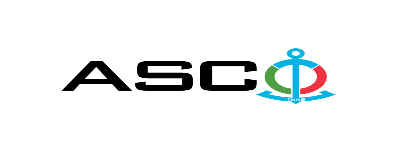 ЗАКРЫТОЕ АКЦИОНЕРНОЕ ОБЩЕСТВО «АЗЕРБАЙДЖАНСКОЕ КАСПИЙСКОЕ МОРСКОЕ ПАРОХОДСТВО» ОБЪЯВЛЯЕТ О ПРОВЕДЕНИИ ОТКРЫТОГО КОНКУРСА НА ЗАКУПКУ РАДИОНАВИГАЦИОННОГО ОБОРУДОВАНИЯ ДЛЯ СУДОВ ЗАО "АКМП" К о н к у р с №AM200/2022 (на бланке участника-претендента)ПИСЬМО-ЗАЯВКА НА УЧАСТИЕ В ОТКРЫТОМ КОНКУРСЕ Город _______ “___”_________20___года ___________№           							                                                                                          Председателю Комитета по Закупкам АСКОГосподину Дж. МахмудлуНастоящей заявкой [с указанием полного наименования претендента-подрядчика] подтверждает намерение принять участие в открытом конкурсе № [с указанием претендентом номера конкурса], объявленном «АСКО» в связи с закупкой «__________». При этом подтверждаем, что в отношении [с указанием полного наименования претендента-подрядчика] не проводится процедура ликвидации, банкротства, деятельность не приостановлена, а также отсутствуют иные обстоятельства, не позволяющие участвовать в данном тендере.  Гарантируем, что [с указанием полного наименования претендента-подрядчика] не является лицом, связанным с АСКО. Сообщаем, что для оперативного взаимодействия с Вами по вопросам, связанным с представленной документацией и другими процедурами, нами уполномочен:Контактное лицо:  Должность контактного лица:  Телефон:  E-mail: Приложение:Оригинал  банковского  документа об  оплате взноса за участие в конкурсе –  на ____ листах.________________________________                                   _______________________(Ф.И.О. уполномоченного лица) (подпись уполномоченного лица)_________________________________                                                  (должность уполномоченного лица)                                                                                                                                                                   M.П.ПЕРЕЧЕНЬ ТОВАРОВ :Необходимо предоставить информацию о производителе предлагаемого оборудования, технические характеристики, чертежи и сертификаты.Оборудование должно быть новым. Неполные предложения не принимаются.Оборудование должно  быть морского (судового) назначения и поставляется сертификатом Общества морской классификации.Условия поставок от местных предприятий принимаются только на условиях DDP. Договор закупок будет заключаться только в азербайджанских манатах, другие условия не принимаются.Условия поставки иностранных предприятий  принимаются на условиях CIP (DAP) (Инкотермс 2010).     До заключения договора купли-продажи с компанией победителем конкурса  проводится проверка претендента в соответствии с правилами закупок АСКО.     Компания должна перейти по этой ссылке (http://asco.az/sirket/satinalmalar/podratcilarin-elektron-muraciet-formasi/), чтобы заполнить специальную форму или представить следующие документы:Устав компании (со всеми изменениями и дополнениями)Выписка из реестра коммерческих юридических лиц (выданная в течение последнего 1 месяца)Информация об учредителе юридического лица  в случае если учредитель является юридическим лицомИНН свидетельствоПроверенный аудитором баланс бухгалтерского учета или налоговая декларация (в зависимости от системы налогообложения) / справка на отсутствие налоговой задолженности в органах налогообложения Удостоверения личности законного представителяЛицензии учреждения необходимые для оказания услуг / работ (если применимо)Договор не будет заключен с компаниями которые не предоставляли указанные документы и не получили позитивную оценку по результатам процедуры проверки и они будут исключены из конкурса!  Перечень документов для участия в конкурсе:Заявка на участие в конкурсе (образец прилагается); Банковский документ об оплате взноса за участие в конкурсе; Конкурсное предложение; Банковская справка о финансовом положении грузоотправителя за последний год (или в течении периода функционирования);Справка из соответствующих налоговых органов об отсутствии  просроченных обязательств по налогам и другим обязательным платежам в Азербайджанской Республике, а также об отсутствии неисполненных обязанностей налогоплательщика, установленных Налоговым кодексом Азербайджанской Республики в течение последнего года (исключая период приостановления). На первичном этапе, заявка на участие в конкурсе (подписанная и скрепленная печатью) и банковский документ об оплате взноса за участие (за исключением конкурсного предложения) должны быть представлены на Азербайджанском, русском или английском языках не позднее 17:00 (по Бакинскому времени) 03 декабря 2022 года по месту нахождения Закрытого Акционерного Общества «Азербайджанское Каспийское Морское Пароходство» (далее – «АСКО» или "Закупочная Организация") или путем отправления на электронную почту контактного лица. Остальные документы должны быть представлены в конверте конкурсного предложения.   Перечень (описание) закупаемых товаров, работ и услуг прилагается.Сумма взноса за участие в конкурсе и приобретение Сборника Основных Условий :Претенденты, желающие принять участие в конкурсе, должны оплатить нижеуказанную сумму взноса за участие в конкурсе (название организации проводящий конкурс и предмет конкурса должны быть точно указаны в платежном поручении) путем перечисления средств на банковский счет АСКО с последующим представлением в АСКО документа подтверждающего оплату, в срок не позднее, указанного в первом разделе.  Претенденты, выполнявшие данное требование, вправе приобрести Сборник Основных Условий по предмету закупки у контактного лица в электронном или печатном формате в любой день недели с 09.00 до 18.00 часов до даты, указанной в разделе IV объявления.Размер взноса за участие (без НДС): 100 (сто) АЗН.  Допускается оплата суммы взноса за участие в манатах или в долларах США и Евро в эквивалентном размере.   Номер счета:Взнос за участие в конкурсе не подлежит возврату ни при каких обстоятельствах, за исключением отмены конкурса АСКО!Гарантия на конкурсное предложение:Для конкурсного предложения требуется банковская гарантия в сумме не менее 1 (одного)% от цены предложения. Форма банковской гарантии будет указана в Сборнике Основных Условий. Оригинал банковской гарантии должен быть представлен в конкурсном конверте вместе с предложением. В противном случае Закупочная Организация оставляет за собой право отвергать такое предложение. Финансовое учреждение, выдавшее гарантию, должно быть принято в финансовых операциях в Азербайджанской Республике и / или в международном уровне. Закупочная организация  оставляет за собой право не принимать никаких недействительных  банковских гарантий.В случае если лица, желающие принять участие в конкурсе закупок, предпочтут  представить гарантию другого типа  (аккредитив, ценные бумаги,  перевод средств на счет указанный в тендерных документах, депозит и другие финансовые активы), в этом случае должны предварительно запросить АСКО посредством контактного лица, указанного в объявлении и получить согласие  о возможности приемлемости такого вида гарантии. Сумма гарантии за исполнение договора требуется в размере 3 (трех) % от закупочной цены.Предельный срок и время подачи конкурсного предложения:Участники, представившие заявку на участие и банковский документ об оплате взноса за участие в конкурсе до срока, указанного в первом разделе, должны представить свои конкурсные предложения в «АСКО» в запечатанном конверте (один оригинальный экземпляр и одна копия) не позднее 15:00 (по Бакинскому времени) 09 декабря 2022 года.Конкурсные предложения, полученные позже указанной даты и времени, не вскрываются и возвращаются участнику.Адрес закупочной организации :Азербайджанская Республика, город Баку AZ1003 (индекс), Ул. М. Усейнова 2, Комитет по Закупкам АСКО. Контактное лицо :Анар АбдуллаевВедущий специалист Департамента ЗакупокТелефонный номер: +994 12 4043700 (внутр. 1016)По юридическим вопросам :Телефонный номер: +994 12 4043700 (внутр. 1262)Адрес электронной почты:: tender@asco.az Дата, время и место вскрытия конвертов с конкурсными предложениями :Вскрытие конвертов будет производиться в 16.00 (по Бакинскому времени) 09 декабря 2022 года по адресу, указанному в разделе V. Лица, желающие принять участие во вскрытии конверта, должны представить документ, подтверждающий их участие (соответствующую доверенность от участвующего юридического или физического лица) и удостоверение личности не позднее, чем за полчаса до начала конкурса.Сведения о победителе конкурса :Информация о победителе конкурса будет размещена в разделе «Объявления» официального сайта АСКО.№Наименование товара  Код :КоличествоЕдиница измерения1Магнитный компас SR-165В комплект дополнительно входит:SR-1651комплект1.1Запасной компас, в комплекте с коробкой для  магнитного компаса SR-165  SR-1651комплект1.2Азимут AD-02, для магнитного компаса SR-165  АД-021комплект1.3Smart Sensor, для магнитного компаса SR-165 SCP-NT1комплект2"Navmaster ECDIS 900L (одноместный), включая:Программное обеспечение ECDIS, Windows 7 64-битПерсональный компютер LGP36 монтируемый в кострукцию.24-дюймовый дисплей с консольным креплениемКлавиатура и трекбол.8 входов NMEA в блоке Breakout.Итерфейс AIS, ARPA, Navtex и т.д.Совместимость с ENC (S57), AVCS,C-Map SENC, C-Map Pro, ARCS,- AIO''ECDIS 900L3комплект3Прибор BNWAS  BW-707БВ-7071комплект4Сейлор 6310 MF/HF 150W DSC Класс A (1-канальный дежурный приемник). Базовая система, включающая: Блок управления Сейлор 6301 Класс A - 6 m 12 полярный Кабель POL CAN (CU-TU) - Сейлор 6365 MF / HF 150W Sailor 6384 Блок настройки антенны 63101комплект5Принтер Сейлор H1252B/TT- Sailor 3608 H1252B / TT36083комплект6Трубка 6201 (для Sailor VHF RT-6222)62012шт.7Антенна CX-4-1 СХ-4-11шт.8Лампа типа "гусиная шея"  4 x LED Белого цвета 29-204537-210 (прибор аварийного освещения для GMDSS Sailor)Лампа типа "гусиная шея"  4 x LED 25В Белого цвета 29-204537-2101шт.9Аккумулятор B3504 (для УКВ SP-3540)B350430шт.10Аккумулятор B3502 (для УКВ Sailor SP3520)B35021шт.11Коаксиальный кабель RG-214RG-214 120метр12Соединитель PL-259PL 2598шт.13Регистратор данных VDR HLD -600   VDR HLD-6001комплект14Процессорный блок HLD-OPU 600 (для черного ящика HLD-600) HLD-OPU 6001шт.15Интерфейсная плата PCB 138-118 для гирокомпаса Standard ST-22 PCB 138-1183шт.16Интерфейсная плата PCB 138-118 - 101 для гирокомпаса Standard ST-22 PCB 138-118-1013шт.17Плата блока питания гирокомпаса типа Стандарт-22NB06-288.00-0082шт.18Плата блока управления чувствительным элементом гирокомпаса Standart-22NB06-283.00-0081шт.19Ремонтный комплект (жидкость) для  Standard 22  Комплект жидкости22шт.20Ремонтный комплект (жидкость) для NavigatКомплект жидкости5шт.21Плата SPG 110 - 233 x 12 для гирокомпаса Standard ST-22110 - 233 x 122шт.22Плата Anschluss - PCB 110 - 233 x 13 для гирокомпаса Standard ST-22110 - 233 x 132шт.23Плата Sensor-PCB 110 - 233 x 11  для гирокомпаса Standard ST-22110 - 233 x 112шт.24Плата Pampe 110 - 231 - 40 для гирокомпаса Standard ST-22 110-231-402шт.25Плата блока управления NB06-288.00-008 для гирокомпаса Standard ST-22 NB06-288.00-0082шт.26Плата блока управления NB06-283.00-008  чувствительным элементом гирокомпаса Standart-22NB06-283.00-0082шт.27Гиросфера (гирокомпас Standart 22)111-0065шт.28Распредилитель MTND-102MTND-1024шт.29Зарядочное устройство MTCH-1055шт.